Уважаемая Елена Владиславовна!Администрация наименование заказчика просит Вас заключить договор на определение эффективных доз и формирование таблиц эффективных доз пациентов на рентгеновских аппаратах:Наименование оборудования, заводской номер, год выпуска;Наименование оборудования, заводской номер, год выпуска;Наименование оборудования, заводской номер, год выпуска;Оплату гарантируем.Реквизиты организации:Подпись Руководителя ________________________/ ФИО/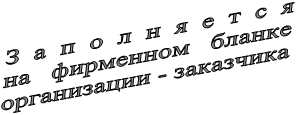 Государственное автономное учреждение города Москвы «Гормедтехника Департамента здравоохранения города Москвы»(ГАУ «Гормедтехника»)Заместителю генерального директораКалининой Е.В.